Рекомендации для родителей группы №13тема недели: «День Победы»Задачи: Воспитывать детей в духе патриотизма, любви к Родине. Расширять знания о героях Великой Отечественной войны, о победе нашей страны в войне. Знакомить с памятниками героям Великой Отечественной войны.Непосредственная образовательная деятельностьРекомендации- Познавательно-исследовательская деятельностьПрограммное содержание: уточнять и расширять представление о Великой Отечественной войне; воспитывать уважение  к памяти воинов – победителей; формировать уважительное  отношение к старшему поколениюБеседа:- какой праздник мы отмечаем 9 мая?- праздник радостный или грустный?Расскажите, кто пошел воевать, а кто остался в тылу (женщины, дети. Они работали) Прочитайте стихотворение 22 июняВсе на рассвете мирно спали,Ночь темная как – будто теньИ жители земли еще не зналиКакой рождался страшный день.Не знали, что в двадцатом векеОн станет самым черным днем,От крови покраснеют рекиЗемля опалится огнем!Расскажите, о войсках, которые защищали (пехота, танкисты, артиллеристы, моряки, летчики)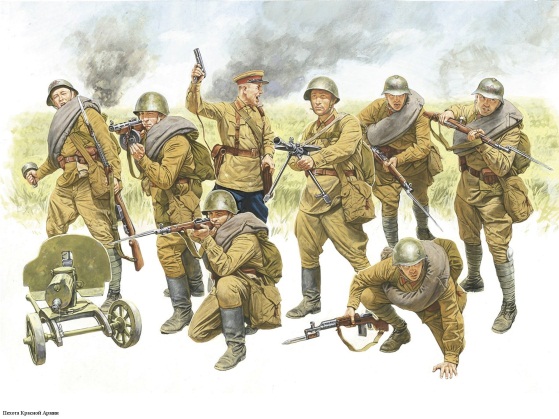 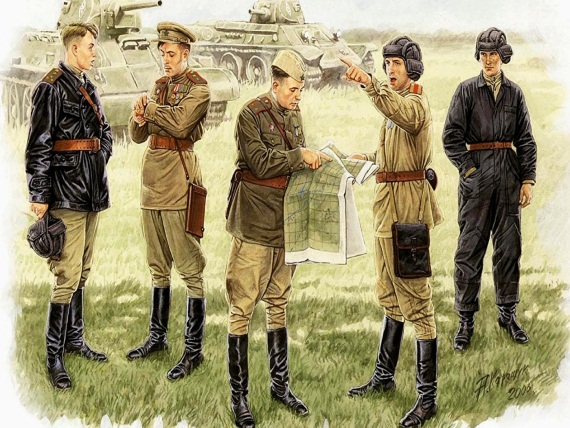 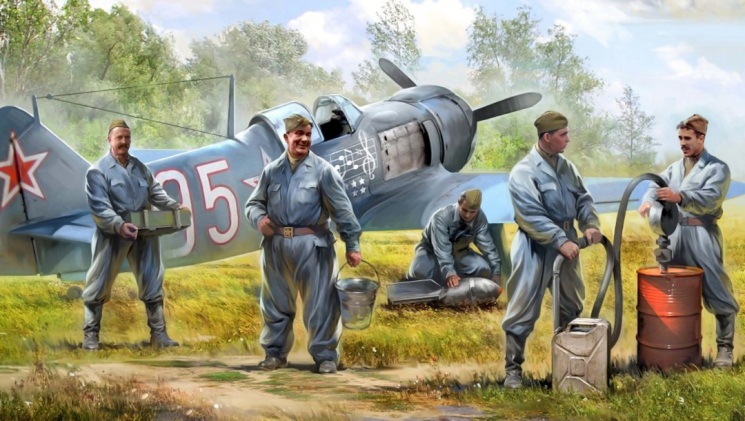 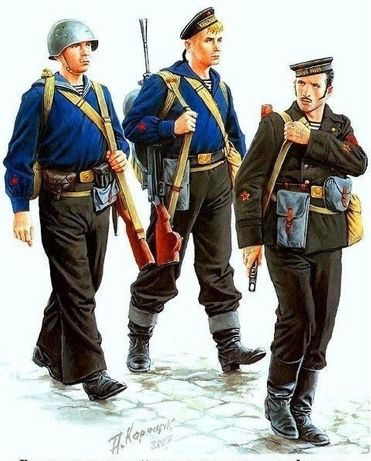 - Расскажите, как закончилась война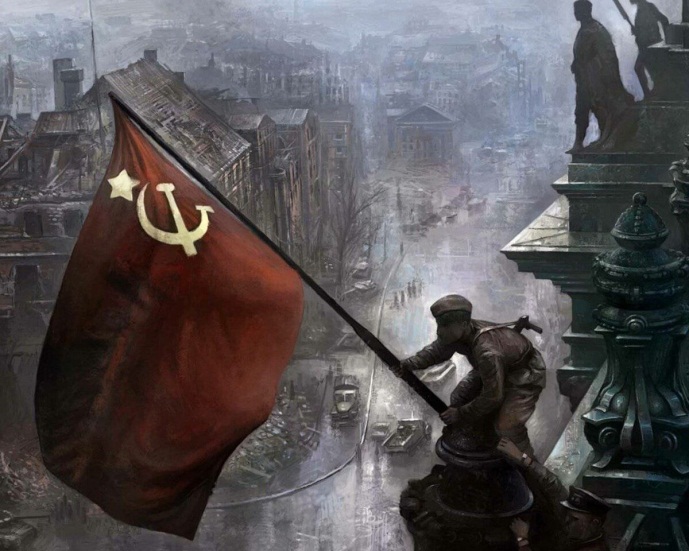 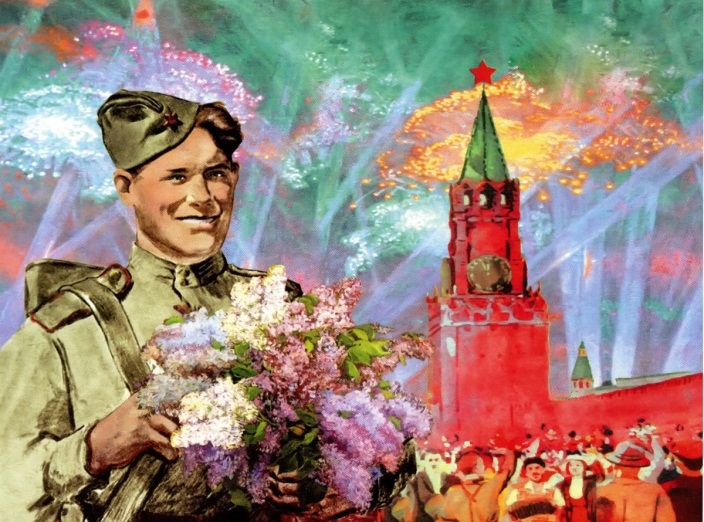 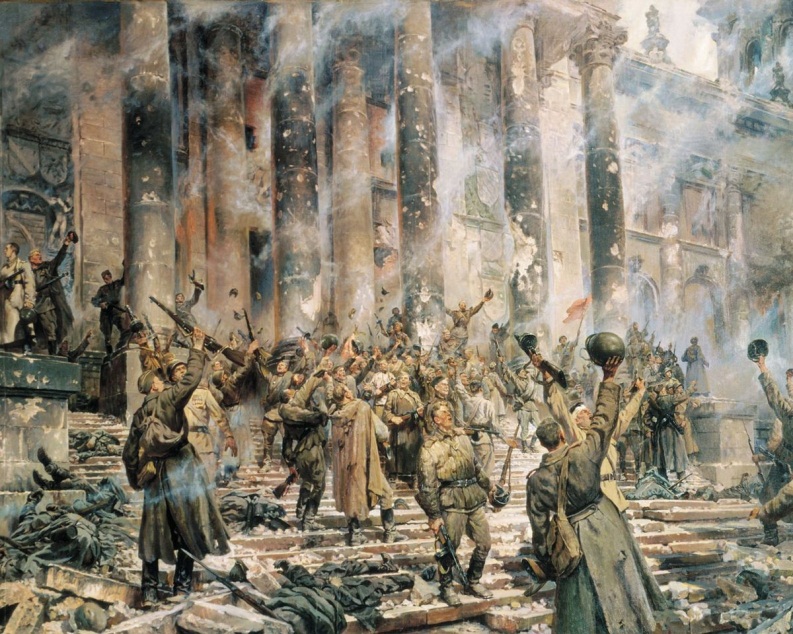 - Продуктивная деятельностьРисованиеТема: «День Победы».Программное содержание: создать условия для выражения детьми  художественно-изобразительными средствами представлений о великом празднике – Дне Победы. Учить создавать замысел в соответствии с заданной темой. Развивать чувство композиции, умение рассказать о своем рисунке. Рисование в технике «граттаж»:1. зарисовать лист восковыми  цветными мелками2. закрасить черной гуашью поверх восковых мелков 3. прорисовать салют, город, отблески на воде зубочисткой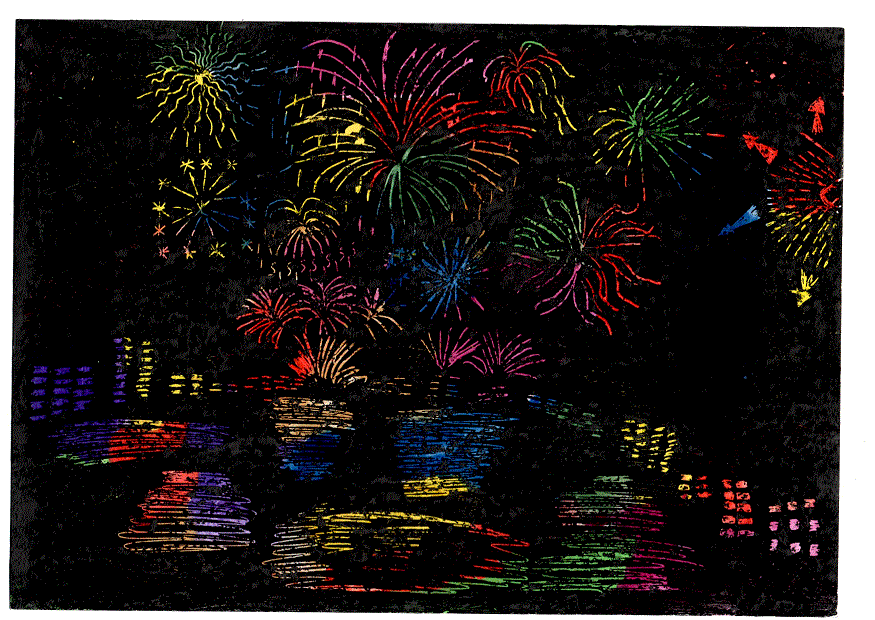 - Восприятие художественной литературыТема  35:«С чего начинается Родина».Программное содержание:Учить детей слушать произведения о своей Родине. Воспитывать уважение к дому, земле на которой живет человек, к воинам победившим в Великой Отечественной войне.Беседы о российской символике.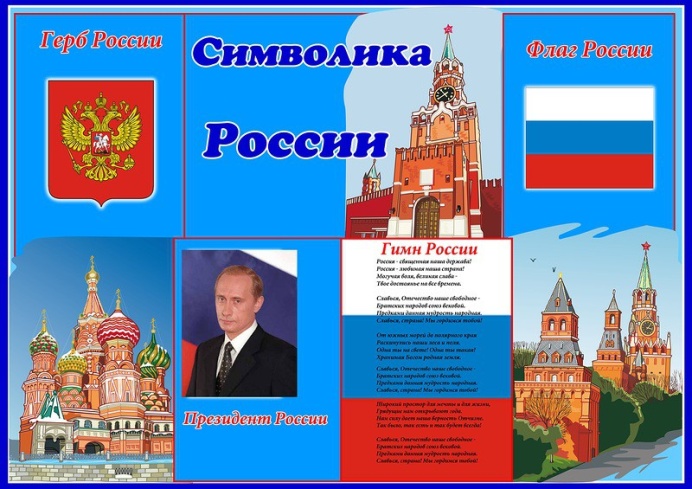 2. Чтение стихотворений  о Родине. «С чего начинается Родина», М. МатусовскийС чего начинается Родина?С картинки в твоём букваре.С хороших и верных товарищей,Живущих в соседнем дворе.А может она начинаетсяС той песни, что пела нам мать.С того, что в любых испытанияхУ нас ничего не отнятьС чего начинается Родина?С заветной скамьи у ворот.С той самой берёзки, что во поле,Под ветром склоняясь, растёт.- предложить ответить на вопрос: что такое Родина?3. Рассматривание иллюстраций о Москве, иллюстраций по мотивам  декоративно – прикладного искусства (достояния России).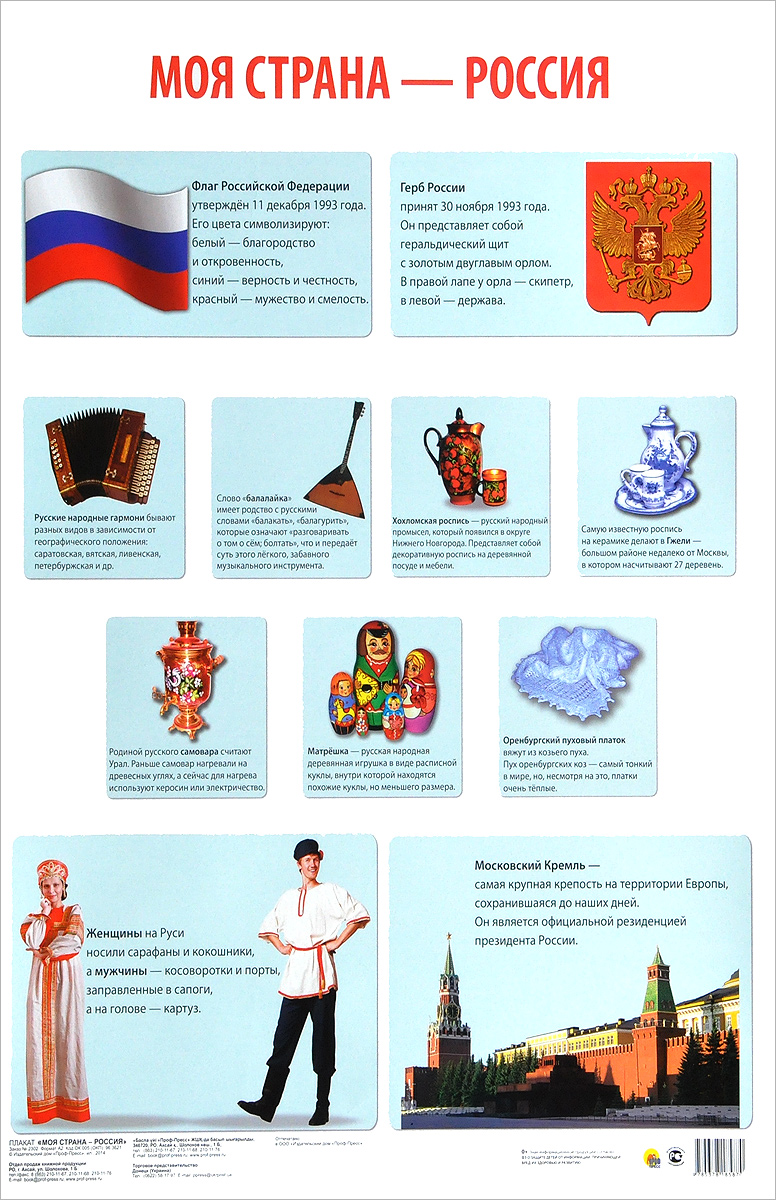 Коммуникативная деятельность (Связная речь) Составление рассказа на заданную тему Программное содержание: закреплять умение составлять рассказ на тему, предложенную ребенку; Составь рассказ о весне по схеме и опорным словам: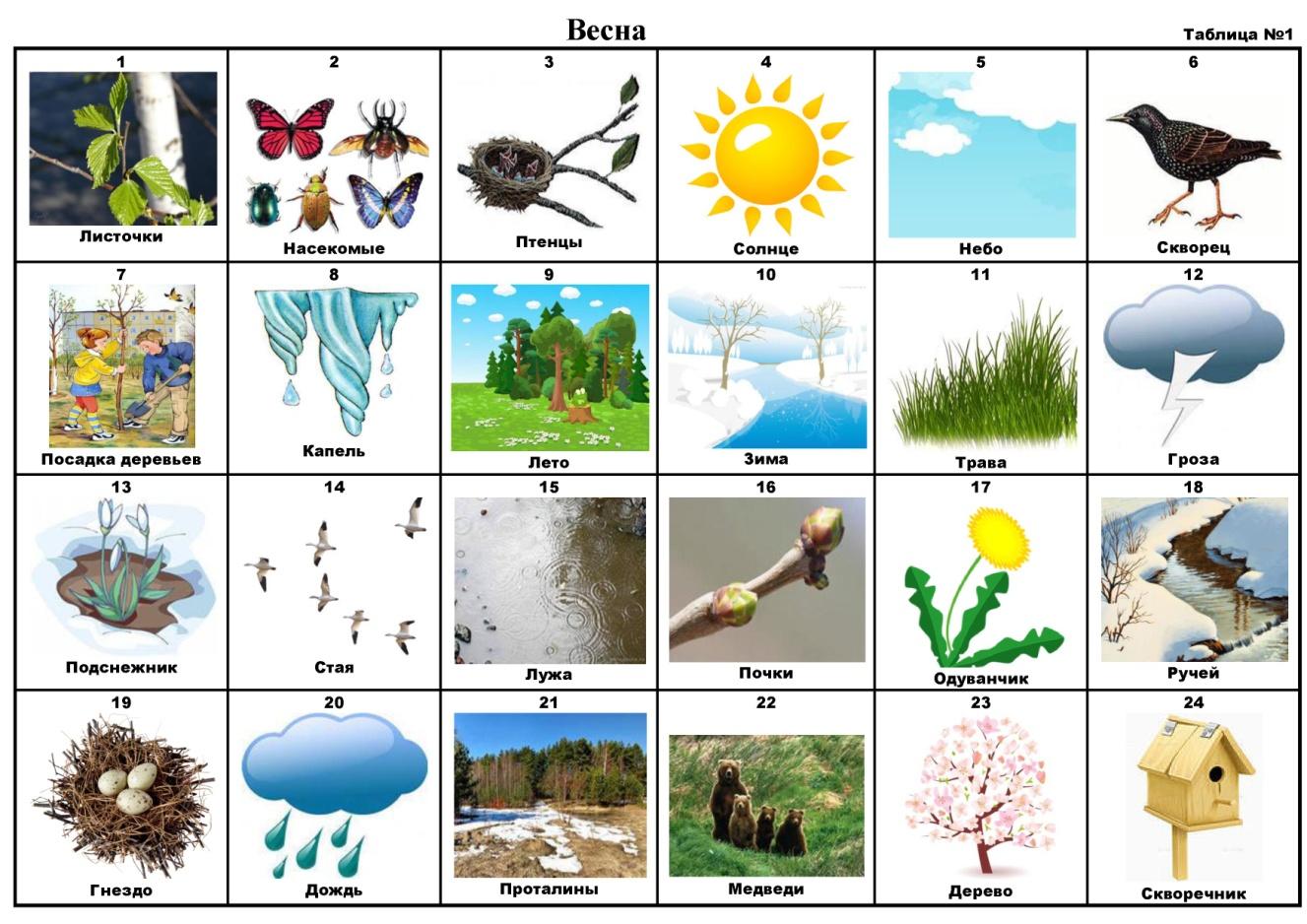 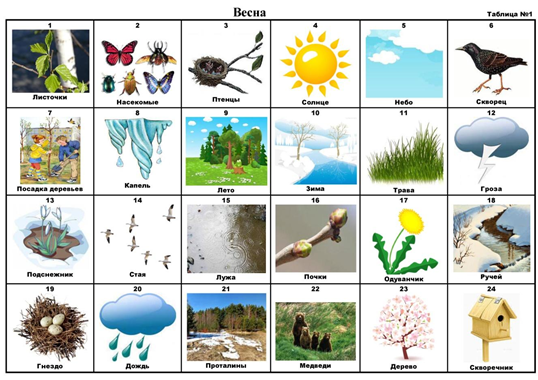 - Подготовка к обучению грамотеТема 35: «Различение на слух звуков [т], [д]» (закрепление)Программное содержание: закрепить умение детей различать на слух звуки [т], [д]; вспомнить понятие понятия «мягкий звук» и «твердый звук»; закреплять навык деления слова на слоги; продолжать упражнять в определении позиции звука: начало — конец.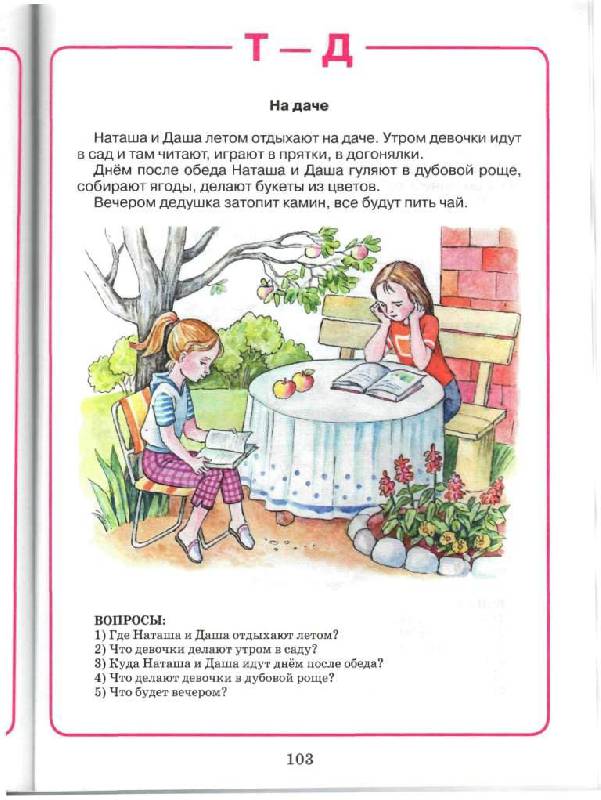 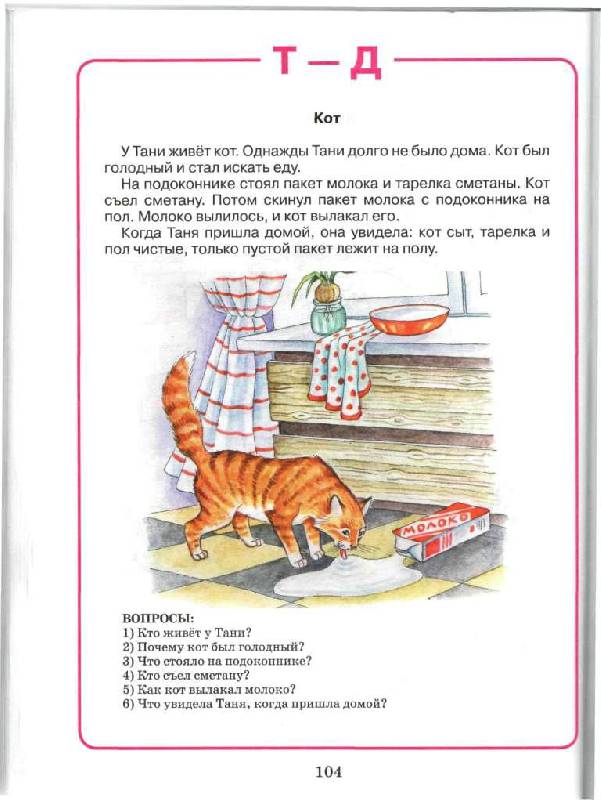 - прочитайте рассказы, ответьте на вопросы- дайте характеристику звукам Д – Т по  схеме: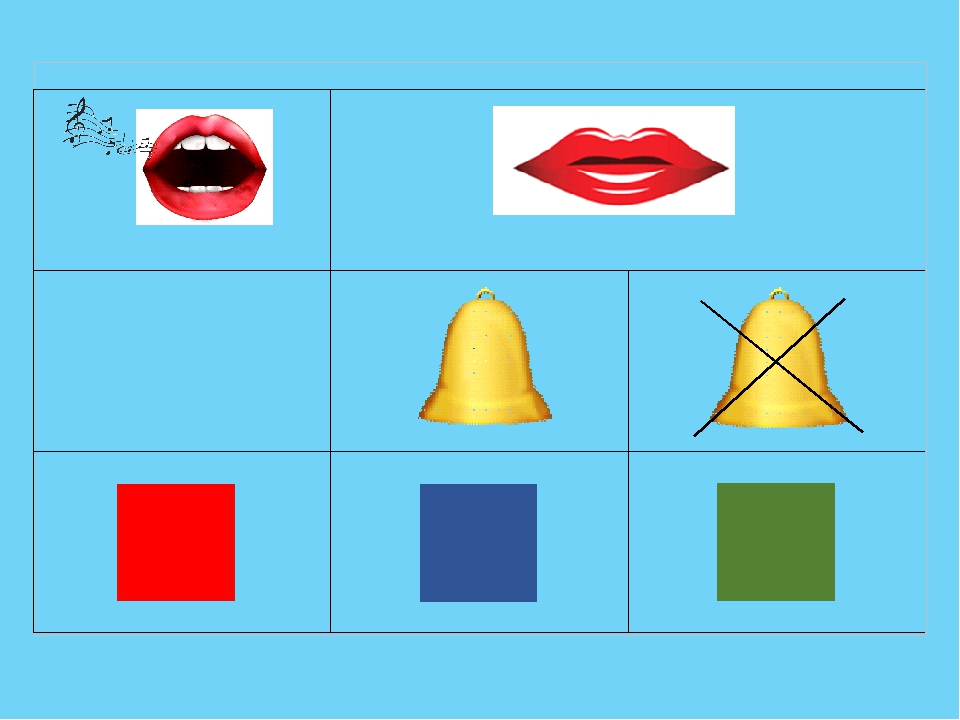 - Познавательная деятельность(математическое развитие)Тема 35: "Овал, круг"Программное содержание: Развивать логическое мышление, память, воображение, умение пользоваться блоками Дьениша и кодовыми карточками. Закрепить понятия "овал", "круг"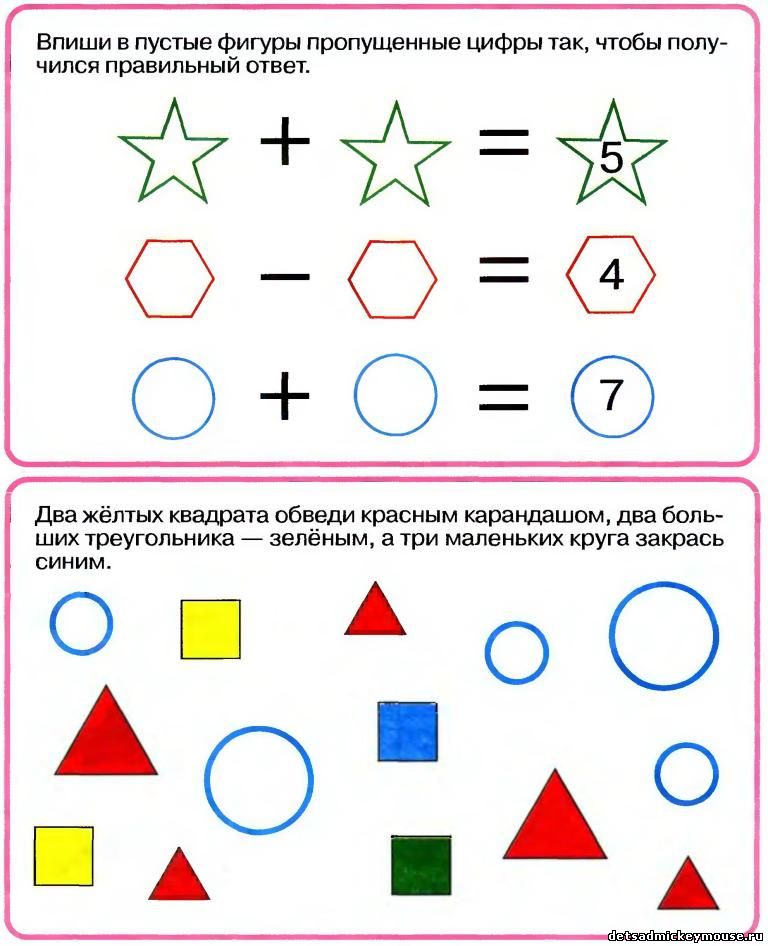 - игра «Кто внимательный?»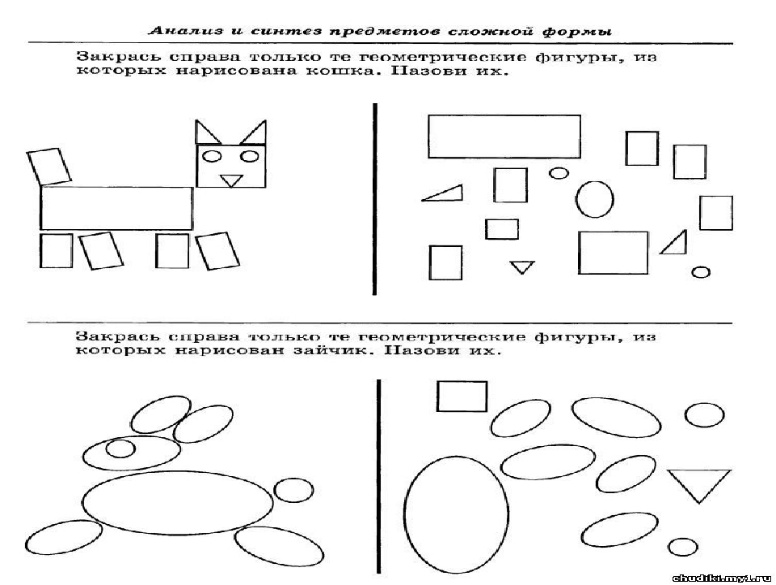 - игра «Выбери фигуры»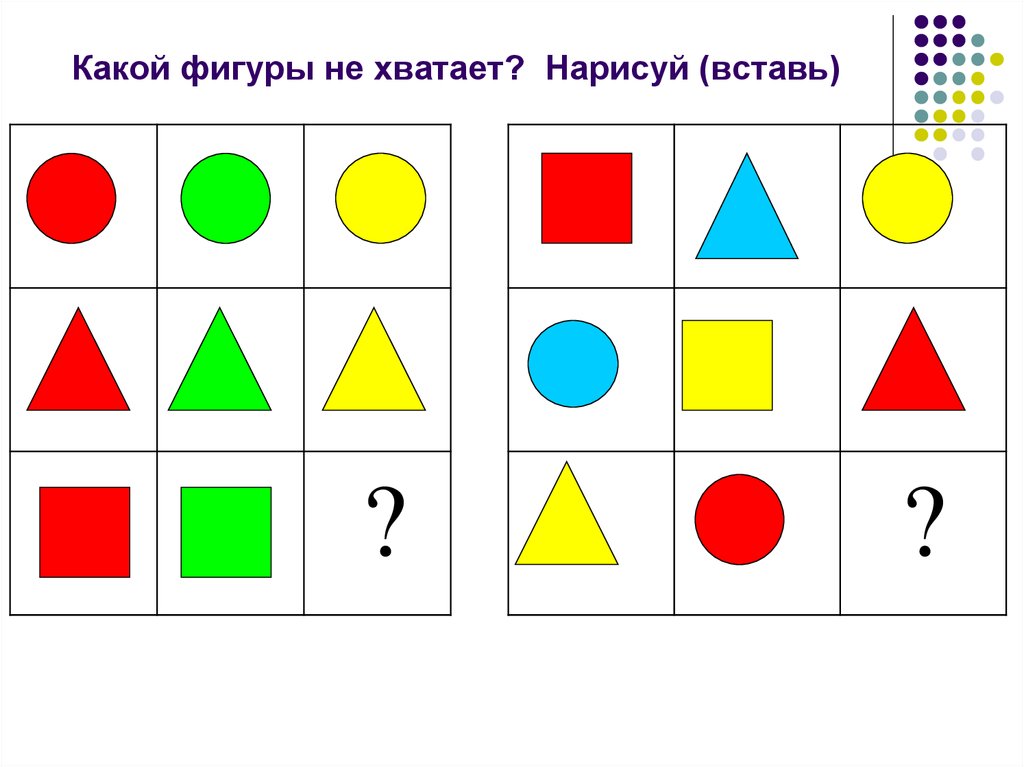 - игра: «Какой фигуры не хватает?»- Продуктивная деятельность (Лепка)Тема: «Мы склонились низко-низко у подножья обелиска». Программное содержание: познакомить детей с монументальной архитектурой, учить лепить стелу, используя метод раскатывания, сплющивания. Воспитывать у детей чувство патриотизма.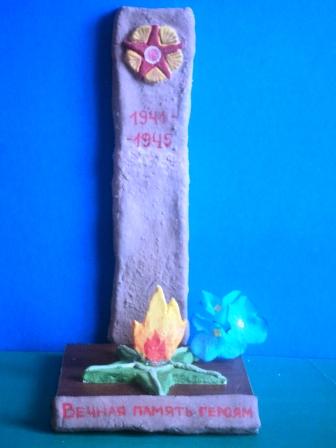 - Расскажите ребенку для чего нужна Стелла.Этапы работы:- нижняя часть Стеллы: раскатать шар, расплющить (не тонко). Обрезать стекой в форме квадрата.- верхняя часть Стеллы: раскатать длинный овал, расплющить (не тонко) Обрезать стекой в форме прямоугольника.- звезда, огонь: раскатать шар, расплющить. Обрезать стекой нужную форму.- соединить по образцу